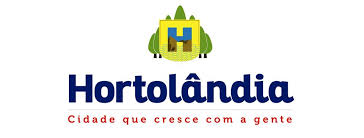 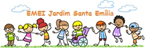 EMEI JARDIM SANTA EMÍLIAPROFESSORAS: RENATA E PATRICIA. JD I A/BPLANEJAMENTO: 07 A 11/06/2021OLÁ CRIANÇAS!!!!!TUDO BEM? NESTA SEMANA  DAREMOS CONTINUIDADE AO TEMA “MEIO- AMBIENTE”.07/06 – VÍDEO: “SOCORRO, PEIXINHO” - VARAL DE HISTÓRIAS.https://youtu.be/q_mAQwssQLc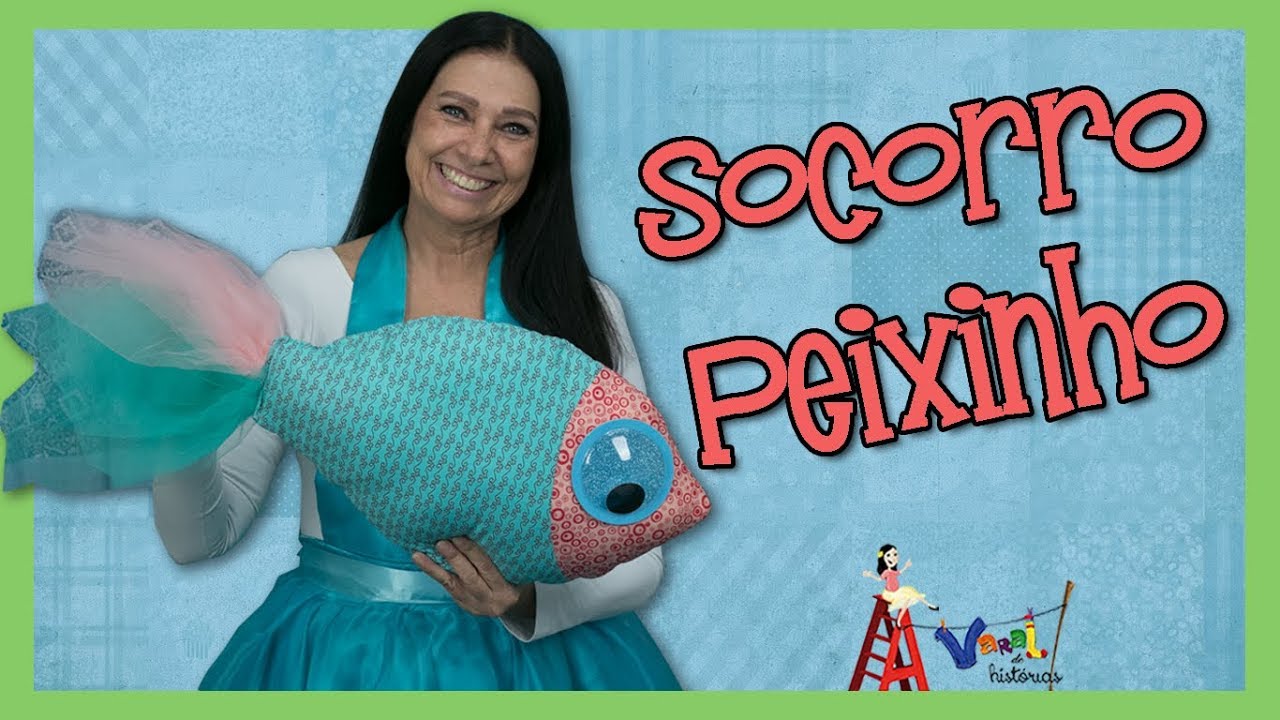 ATIVIDADE: - FAZER PEIXINHOS DE DOBRADURA PARA COLAR NO RIO LIMPO.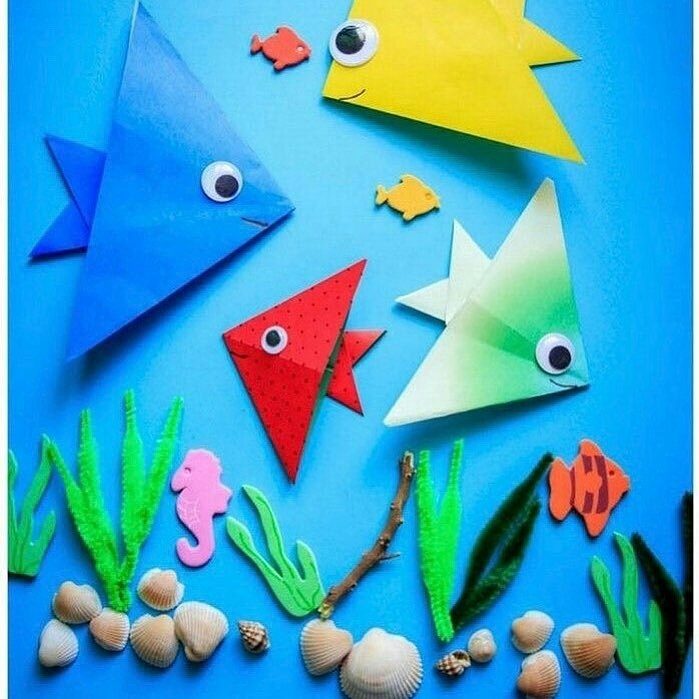 08/06 - VÍDEO:  “DUDECO E SUA TURMA”- A NATUREZA  AMIGAhttps://youtu.be/QAmqz-USvXM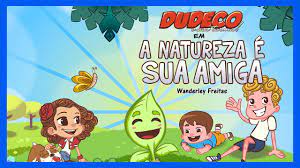 ATIVIDADE:  APÓS ASSISTIR AO VÍDEO DESENHE OS ELEMENTOS QUE FAZEM PARTE DA NATUREZA.09/06 - VÍDEO: “NEM TUDO QUE SOBRA É LIXO”- MUNDO DE BITAhttps://youtu.be/X3Ec0qXQNYA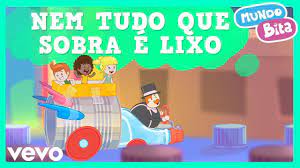 ATIVIDADE: FAÇA ALGUM BRINQUEDO UTILIZANDO MATERIAL RECICLA-DO. USE SUA CRIATIVIDADE...VOCÊ PODE SEGUIR OS EXEMPLOS A SEGUIR...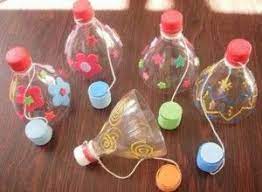 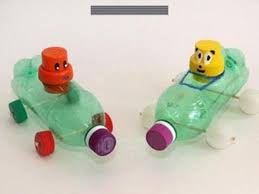 10/06 - VÍDEO: A NATUREZA- CLIPE GOSPELhttps://youtu.be/XmarfVlLlvI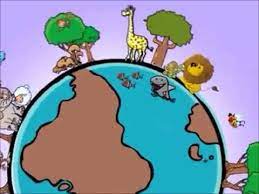 VOCÊ PERCEBEU QUE NOSSO PLANETA TEM O FORMATO DE UM CÍRCULO?ATIVIDADE: OBSERVE ELEMENTOS DA NATUREZA QUE TEM ESSE MESMO FORMATO E COMPLETE OS DESENHOS ABAIXO:11/06 - VÍDEO: “MEIO AMBIENTE NA EDUCAÇÃO  INFANTIL”https://youtu.be/2oTkb7jx2Ak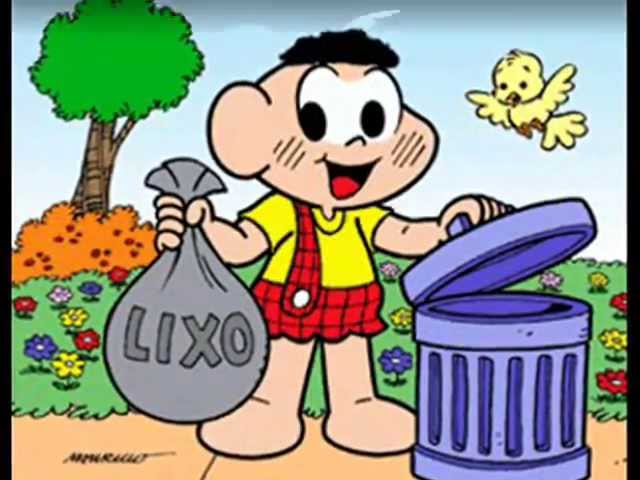 VOCÊ JÁ  APRENDEU QUE NOSSO PLANETA É REDONDO, CHEIO DE SERES VIVOS...., MAS VOCÊ SABE O NOME DELE???ATIVIDADE: 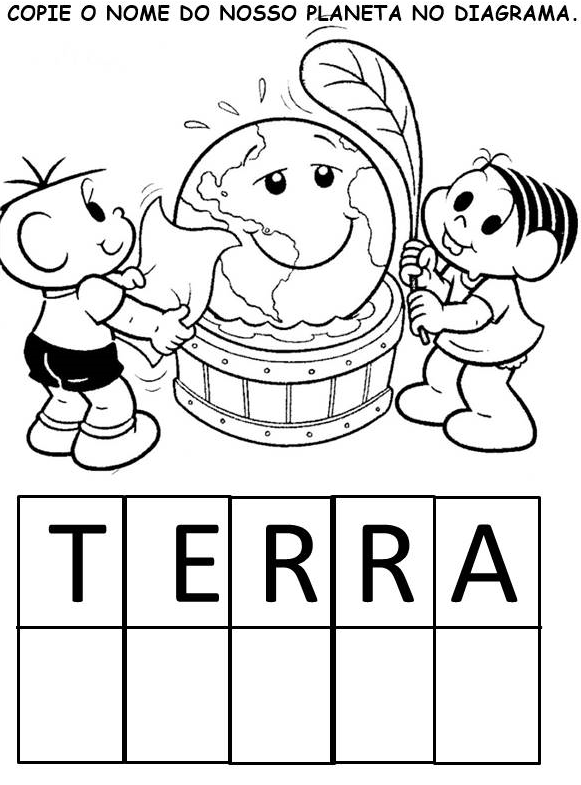 EMEI JARDIM SANTA EMÍLIAPROFESSORAS: RENATA E PATRICIA. JD I A/BPLANEJAMENTO: 14 A 18/6/2021OLÁ CRIANÇAS!!!!!TUDO BEM? NESTA SEMANA  INICIAREMOS O TEMA FESTA JUNINA QUE É UMA DAS TRADIÇÕES DO NOSSO POVO...BORA LÁ COMEÇAR PESSOARRRRRR.....14/06 - VÍDEO: SONS DA FESTA JUNINA ...QUAIS SONS ENCONTRAMOS.https://youtu.be/HdpWbuBlBKo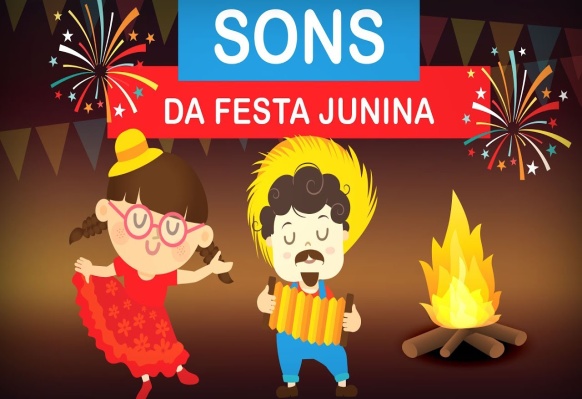 ATIVIDADE: QUANTIFICAR OS BALÕES APRESENTADOS.15/06 - VÍDEO:  CHICO BENTO-NA ROÇA É DIFERENTE.https://youtu.be/Bfx_E3zvnjc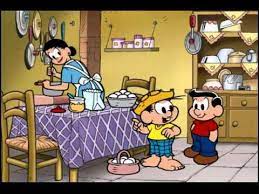 ATIVIDADE: DESENHAR UM BALÃO, RECORTAR PAPEL COLORIDO E DECORÁ-LO. ESCREVER A PALAVRA – BALÃO.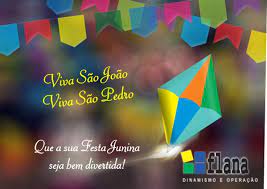 16/06 - VÍDEO: DECORAÇÃO FÁCIL PARA FESTA JUNINA-LANTERNA.https://youtu.be/fpd49WJSClI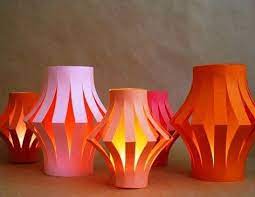 ATIVIDADE: CONFECÇÃO DA LANTERNA.17/06 - VÍDEO: FOGO NO CÉU- MARY FRANÇA.https://youtu.be/HFQL-kVSfRs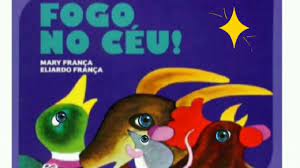 ATIVIDADE: ESCREVER OS NOMES DOS ANIMAIS QUE APARECEM NA HISTÓRIA E DESENHAR UM DELES.18/06 - VÍDEO: HISTÓRIA DA FESTA JUNINA https://youtu.be/fY7qwopDbkM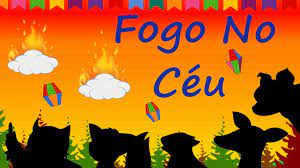 ATIVIDADE: DESENHAR UM ARRAIÁ JUNINO.